 On the Road – resource 24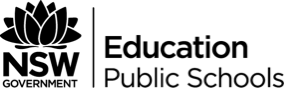 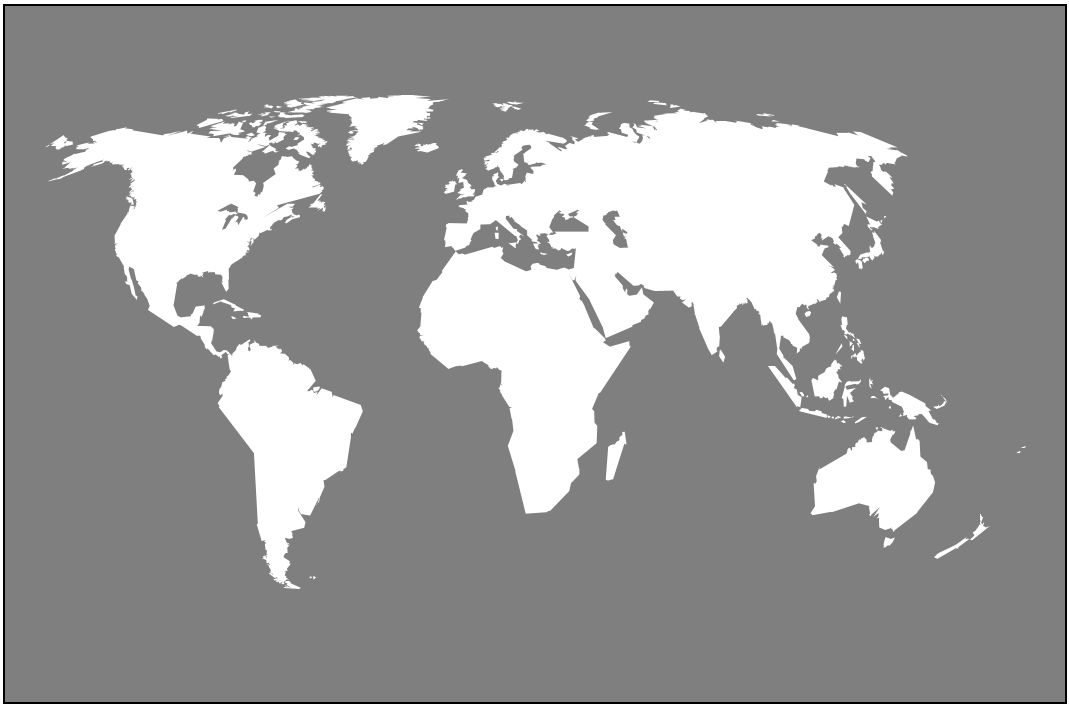 